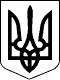 ЗВЯГЕЛЬСЬКИЙ МІСЬКИЙ ГОЛОВАРОЗПОРЯДЖЕННЯ12.12.2023	                                                                                      № 362(о)Про створення комісії з вивчення питання стосовно використання земельної ділянки на вулиці Шевченка, 12-А в місті ЗвягельКеруючись статтею 42 Закону України «Про місцеве самоврядування в Україні», враховуючи зауваження, пропозиції і доручення, висловлені депутатами міської ради та міським головою під час проведення тридцять восьмої сесії міської ради  восьмого скликання:Створити комісію з вивчення питання стосовно використання земельної ділянки на вулиці Шевченка, 12-А в місті Звягель, яка була надана в оренду                                                ФОП Ружицькому К.Д., та затвердити її склад згідно додатку.2. Контроль за виконанням цього розпорядження залишаю за собою.Міський голова	                                                                      Микола БОРОВЕЦЬ								Додаток								до розпорядження міського                                                                                                           голови								від   12.12.2023  №362(о)Складкомісії з вивчення питання стосовно використання земельної ділянки на вулиці Шевченка, 12-А в місті ЗвягельКеруючий справами виконавчогокомітету міської ради							Олександр ДОЛЯЯкубов Віталій Олександрович- заступник міського голови, голова комісіїОхрименко Ярослав Васильович- заступник начальника управління, начальник відділу земельних відносин управління, містобудування, архітектури та земельних відносин міської ради, секретар комісіїВащенко Олег Миколайович- голова фракції «Європейська Солідарність»Годун Олег Вікторович- голова фракції «Всеукраїнське об’єднання «Батьківщина»Грабовська Наталія Миколаївна- начальник юридичного відділу міської радиДем’янюк Олена Юріївна- начальник відділу внутрішнього аудиту міської радиДемяненко Наталія Борисівна- начальник управління - головний архітектор міста управління, містобудування, архітектури та земельних відносин міської ради, секретар комісіїДжура Наталіязаступник начальника фінансового управління міської радиКолотов Сергій Юрійович- голова  фракції «СИЛА І ЧЕСТЬ»Литвин Петро Михайлович- голова постійної комісії з питань містобудування, архітектури  та земельних відносинНусбаум Степан Антонович- голова  фракції «НАШ КРАЙ»Овдіюк Віктор Іванович- голова постійної комісії з питань депутатської етики, дотримання законності та охорони прав і свобод громадянРассадін Андрій Олексійович- голова фракції «ЗА МАЙБУТНЄ»Рудницький Дмитро Вікторович- голова постійної комісії з питань житлово-комунального господарства, екології та водних ресурсівСухих Андрій Юрійович- голова постійної комісії з питань   бюджету територіальної громади, комунальної власності та економічного розвиткуТростенюк Валентина Василівна- голова  фракції «СЛУГА НАРОДУ»Хрущ Лілія Василівна- голова депутатської групи «Рівні можливості»Широкопояс Олександр Юрійович- голова постійної комісії з питань соціальної політики, охорони здоров’я, освіти, культури та спорту